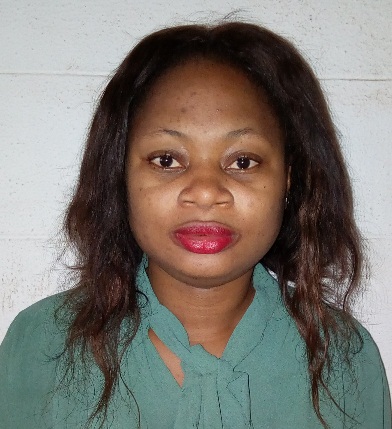 OMEH CHINENYEHIGHER TECHNICAL OFFICIERHigher Technical OfficierUniversity of Nigeria Nsukka, Department of Mathematics~ 2016 to dateHere is an overview of my experience and key achievements working for this company.Maintenance and Servicing of laboratory equipment.Instructor on the use of mathematical programming software’s.Sales SupervisorRedeemer Liveth Pharmacy Agbani Road, Enugu.~ 2013- 2015Here is an overview of my experience and key achievements working for this company.Supervised sales operations of sales team.Supervised and oversee the maintenance of customer databases.Mathematics TeacherAnglican Grammar School, Agbirigidi L.G.A, Oyo State(National Youth Service Corps )~2012B.Sc. (Hons) MathematicsEnugu State University of Science and Technology~ 2006 - 2011A LevelsCommand Day Secondary School,Abakpa Cantonment, Enugu.(WASC)~2002			Learning and Meeting peopleProf. G.C.E MbahLecturer, University of Nigeria Nsukka.08034198454Pharm. (Mrs) Herietta Nwabuobi.MD/CEO. Redeemer Liveth Pharmacy LTD08060165516OMEH CHINENYEHIGHER TECHNICAL OFFICIERHigher Technical OfficierUniversity of Nigeria Nsukka, Department of Mathematics~ 2016 to dateHere is an overview of my experience and key achievements working for this company.Maintenance and Servicing of laboratory equipment.Instructor on the use of mathematical programming software’s.Sales SupervisorRedeemer Liveth Pharmacy Agbani Road, Enugu.~ 2013- 2015Here is an overview of my experience and key achievements working for this company.Supervised sales operations of sales team.Supervised and oversee the maintenance of customer databases.Mathematics TeacherAnglican Grammar School, Agbirigidi L.G.A, Oyo State(National Youth Service Corps )~2012B.Sc. (Hons) MathematicsEnugu State University of Science and Technology~ 2006 - 2011A LevelsCommand Day Secondary School,Abakpa Cantonment, Enugu.(WASC)~2002			Learning and Meeting peopleProf. G.C.E MbahLecturer, University of Nigeria Nsukka.08034198454Pharm. (Mrs) Herietta Nwabuobi.MD/CEO. Redeemer Liveth Pharmacy LTD08060165516Chinenye.omeh@unn.edu.ng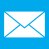 OMEH CHINENYEHIGHER TECHNICAL OFFICIERHigher Technical OfficierUniversity of Nigeria Nsukka, Department of Mathematics~ 2016 to dateHere is an overview of my experience and key achievements working for this company.Maintenance and Servicing of laboratory equipment.Instructor on the use of mathematical programming software’s.Sales SupervisorRedeemer Liveth Pharmacy Agbani Road, Enugu.~ 2013- 2015Here is an overview of my experience and key achievements working for this company.Supervised sales operations of sales team.Supervised and oversee the maintenance of customer databases.Mathematics TeacherAnglican Grammar School, Agbirigidi L.G.A, Oyo State(National Youth Service Corps )~2012B.Sc. (Hons) MathematicsEnugu State University of Science and Technology~ 2006 - 2011A LevelsCommand Day Secondary School,Abakpa Cantonment, Enugu.(WASC)~2002			Learning and Meeting peopleProf. G.C.E MbahLecturer, University of Nigeria Nsukka.08034198454Pharm. (Mrs) Herietta Nwabuobi.MD/CEO. Redeemer Liveth Pharmacy LTD0806016551608062212812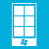 OMEH CHINENYEHIGHER TECHNICAL OFFICIERHigher Technical OfficierUniversity of Nigeria Nsukka, Department of Mathematics~ 2016 to dateHere is an overview of my experience and key achievements working for this company.Maintenance and Servicing of laboratory equipment.Instructor on the use of mathematical programming software’s.Sales SupervisorRedeemer Liveth Pharmacy Agbani Road, Enugu.~ 2013- 2015Here is an overview of my experience and key achievements working for this company.Supervised sales operations of sales team.Supervised and oversee the maintenance of customer databases.Mathematics TeacherAnglican Grammar School, Agbirigidi L.G.A, Oyo State(National Youth Service Corps )~2012B.Sc. (Hons) MathematicsEnugu State University of Science and Technology~ 2006 - 2011A LevelsCommand Day Secondary School,Abakpa Cantonment, Enugu.(WASC)~2002			Learning and Meeting peopleProf. G.C.E MbahLecturer, University of Nigeria Nsukka.08034198454Pharm. (Mrs) Herietta Nwabuobi.MD/CEO. Redeemer Liveth Pharmacy LTD08060165516No 15 Umuoyia Close ,Achara Layout Enugu.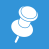 OMEH CHINENYEHIGHER TECHNICAL OFFICIERHigher Technical OfficierUniversity of Nigeria Nsukka, Department of Mathematics~ 2016 to dateHere is an overview of my experience and key achievements working for this company.Maintenance and Servicing of laboratory equipment.Instructor on the use of mathematical programming software’s.Sales SupervisorRedeemer Liveth Pharmacy Agbani Road, Enugu.~ 2013- 2015Here is an overview of my experience and key achievements working for this company.Supervised sales operations of sales team.Supervised and oversee the maintenance of customer databases.Mathematics TeacherAnglican Grammar School, Agbirigidi L.G.A, Oyo State(National Youth Service Corps )~2012B.Sc. (Hons) MathematicsEnugu State University of Science and Technology~ 2006 - 2011A LevelsCommand Day Secondary School,Abakpa Cantonment, Enugu.(WASC)~2002			Learning and Meeting peopleProf. G.C.E MbahLecturer, University of Nigeria Nsukka.08034198454Pharm. (Mrs) Herietta Nwabuobi.MD/CEO. Redeemer Liveth Pharmacy LTD08060165516OMEH CHINENYEHIGHER TECHNICAL OFFICIERHigher Technical OfficierUniversity of Nigeria Nsukka, Department of Mathematics~ 2016 to dateHere is an overview of my experience and key achievements working for this company.Maintenance and Servicing of laboratory equipment.Instructor on the use of mathematical programming software’s.Sales SupervisorRedeemer Liveth Pharmacy Agbani Road, Enugu.~ 2013- 2015Here is an overview of my experience and key achievements working for this company.Supervised sales operations of sales team.Supervised and oversee the maintenance of customer databases.Mathematics TeacherAnglican Grammar School, Agbirigidi L.G.A, Oyo State(National Youth Service Corps )~2012B.Sc. (Hons) MathematicsEnugu State University of Science and Technology~ 2006 - 2011A LevelsCommand Day Secondary School,Abakpa Cantonment, Enugu.(WASC)~2002			Learning and Meeting peopleProf. G.C.E MbahLecturer, University of Nigeria Nsukka.08034198454Pharm. (Mrs) Herietta Nwabuobi.MD/CEO. Redeemer Liveth Pharmacy LTD08060165516OMEH CHINENYEHIGHER TECHNICAL OFFICIERHigher Technical OfficierUniversity of Nigeria Nsukka, Department of Mathematics~ 2016 to dateHere is an overview of my experience and key achievements working for this company.Maintenance and Servicing of laboratory equipment.Instructor on the use of mathematical programming software’s.Sales SupervisorRedeemer Liveth Pharmacy Agbani Road, Enugu.~ 2013- 2015Here is an overview of my experience and key achievements working for this company.Supervised sales operations of sales team.Supervised and oversee the maintenance of customer databases.Mathematics TeacherAnglican Grammar School, Agbirigidi L.G.A, Oyo State(National Youth Service Corps )~2012B.Sc. (Hons) MathematicsEnugu State University of Science and Technology~ 2006 - 2011A LevelsCommand Day Secondary School,Abakpa Cantonment, Enugu.(WASC)~2002			Learning and Meeting peopleProf. G.C.E MbahLecturer, University of Nigeria Nsukka.08034198454Pharm. (Mrs) Herietta Nwabuobi.MD/CEO. Redeemer Liveth Pharmacy LTD08060165516Purityhealthshow.blogspotcom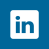 OMEH CHINENYEHIGHER TECHNICAL OFFICIERHigher Technical OfficierUniversity of Nigeria Nsukka, Department of Mathematics~ 2016 to dateHere is an overview of my experience and key achievements working for this company.Maintenance and Servicing of laboratory equipment.Instructor on the use of mathematical programming software’s.Sales SupervisorRedeemer Liveth Pharmacy Agbani Road, Enugu.~ 2013- 2015Here is an overview of my experience and key achievements working for this company.Supervised sales operations of sales team.Supervised and oversee the maintenance of customer databases.Mathematics TeacherAnglican Grammar School, Agbirigidi L.G.A, Oyo State(National Youth Service Corps )~2012B.Sc. (Hons) MathematicsEnugu State University of Science and Technology~ 2006 - 2011A LevelsCommand Day Secondary School,Abakpa Cantonment, Enugu.(WASC)~2002			Learning and Meeting peopleProf. G.C.E MbahLecturer, University of Nigeria Nsukka.08034198454Pharm. (Mrs) Herietta Nwabuobi.MD/CEO. Redeemer Liveth Pharmacy LTD08060165516ObjectiveTo work in an establishment with high esteem, hard work, dedication, commitment,sincerity,integrity and basically been an asset to the establishment.Also to work with high intellectuals that see problems as challenges.ObjectiveTo work in an establishment with high esteem, hard work, dedication, commitment,sincerity,integrity and basically been an asset to the establishment.Also to work with high intellectuals that see problems as challenges.OMEH CHINENYEHIGHER TECHNICAL OFFICIERHigher Technical OfficierUniversity of Nigeria Nsukka, Department of Mathematics~ 2016 to dateHere is an overview of my experience and key achievements working for this company.Maintenance and Servicing of laboratory equipment.Instructor on the use of mathematical programming software’s.Sales SupervisorRedeemer Liveth Pharmacy Agbani Road, Enugu.~ 2013- 2015Here is an overview of my experience and key achievements working for this company.Supervised sales operations of sales team.Supervised and oversee the maintenance of customer databases.Mathematics TeacherAnglican Grammar School, Agbirigidi L.G.A, Oyo State(National Youth Service Corps )~2012B.Sc. (Hons) MathematicsEnugu State University of Science and Technology~ 2006 - 2011A LevelsCommand Day Secondary School,Abakpa Cantonment, Enugu.(WASC)~2002			Learning and Meeting peopleProf. G.C.E MbahLecturer, University of Nigeria Nsukka.08034198454Pharm. (Mrs) Herietta Nwabuobi.MD/CEO. Redeemer Liveth Pharmacy LTD08060165516